PATVIRTINTAUtenos kultūros centro direktoriaus 2017 m. spalio 25 d. įsakymu Nr. V-80UTENOS KULTŪROS CENTROVIEŠŲJŲ PIRKIMŲ ORGANIZAVIMO IR VYKDYMO TVARKOS APRAŠAS I SKYRIUSBENDROSIOS NUOSTATOSUtenos kultūros centro (toliau – Perkančioji organizacija) viešųjų pirkimų organizavimo ir vykdymo tvarkos aprašas (toliau – Aprašas) reglamentuoja Perkančiosios organizacijos numatomų vykdyti prekių, paslaugų ir darbų viešųjų pirkimų (toliau - Pirkimai) planavimo, inicijavimo ir organizavimo tvarką, šiame procese dalyvaujančių Perkančiosios organizacijos darbuotojų teises, pareigas ir atsakomybę. Viešuosius pirkimus Perkančiojoje organizacijoje reglamentuoja Lietuvos Respublikos viešųjų pirkimų įstatymas (toliau – Įstatymas), kiti su viešaisiais pirkimais susiję teisės aktai ir šis Aprašas.Apraše vartojamos sąvokos yra apibrėžtos Viešųjų pirkimų įstatyme ir kituose teisės aktuose, išskyrus atvejus, kai šiame Tvarkos apraše yra apibrėžta kitaip.Apraše vartojamos sąvokos:Pirkimų organizatorius – Perkančiosios organizacijos vadovo paskirtas darbuotojas, kuris perkančiosios organizacijos nustatyta tvarka organizuoja ir atlieka mažos vertės pirkimus, kai tokiems pirkimams atlikti nesudaroma viešojo pirkimo komisija. Skiriant pirkimų organizatorių, turi būti atsižvelgiama į jo ekonomines, technines, teisines žinias ir Viešųjų pirkimų įstatymo bei kitų pirkimus reglamentuojančių teisės aktų išmanymą. Pirkimų organizatoriai gali būti tik nepriekaištingos reputacijos asmenys;Pirkimų iniciatorius – Perkančiosios organizacijos vadovo paskirtas Perkančiosios organizacijos darbuotojas ar struktūrinis padalinys, kuris nurodė poreikį įsigyti reikalingų prekių, paslaugų arba darbų ir kuris koordinuoja (organizuoja) Perkančiosios organizacijos sudarytose pirkimo sutartyse numatytų įsipareigojimų vykdymą, pristatymo (atlikimo, teikimo) terminų laikymąsi, prekių, paslaugų ir darbų atitiktį pirkimo sutartyse numatytiems kokybiniams ir kitiems reikalavimams, taip pat inicijuoja ar teikia siūlymus dėl pirkimo sutarčių pratęsimo, keitimo, nutraukimo, teisinių pasekmių tiekėjui, nevykdančiam ar netinkamai vykdančiam pirkimo sutartyje nustatytus įsipareigojimus, taikymo.Pirminiai pirkimo dokumentai - Apraše nustatytus reikalavimus atitinkantys pirkimo dokumentai, kuriuos Pirkimų iniciatorius pateikia Pirkimų organizatoriui ar viešojo pirkimo komisijai Apraše nustatyta tvarka ir terminais.Galutiniai pirkimo dokumentai - Apraše nustatytus reikalavimus atitinkantys pirkimo dokumentai, kuriuos tvirtina viešojo pirkimo komisija arba Pirkimų organizatorius.Viešojo pirkimo komisija (toliau – Komisija) – Perkančiosios  organizacijos vadovo įsakymu, pagal Viešųjų pirkimų įstatymo 19 straipsnį, sudaryta Komisija, kuri šio Aprašo nustatyta tvarka organizuoja ir atlieka pirkimus.Paraiškos planiniam viešajam pirkimui projektas (toliau – paraiškos projektas) – Pirkimų iniciatoriaus parengtas pirkimų iniciavimui skirtas dokumentas.Paraiška planiniam viešajam pirkimui (toliau – paraiška) (3 priedas) Pirkimų organizatorius parengtas pirkimų vykdymui skirtas dokumentas, kurį tvirtina Perkančiosios organizacijos vadovas.Mažos vertės pirkimo pažyma (4 priedas) – Perkančiosios organizacijos nustatytos formos dokumentas, mažos vertės pirkimo atvejais pildomas Pirkimo organizatoriaus ir pagrindžiantis jo priimtų sprendimų atitiktį Viešųjų pirkimų įstatymo ir kitų pirkimus reglamentuojančių teisės aktų reikalavimams. Planuojamų vykdyti viešųjų pirkimų suvestinė (2 priedas)– pirkimų iniciatoriaus parengta susisteminta informacija apie ateinančiais biudžetiniais metais reikalingas pirkti prekes, paslaugas ir darbus.Rinkos tyrimas – kokybinės ir kiekybinės informacijos apie realių bei potencialių prekių, paslaugų ir darbų pasiūlą, tiekėjus, jų tiekiamas prekes, teikiamas paslaugas ir atliekamus darbus, užimamą rinkos dalį, kainas ir pan.) rinkimas, analizė ir apibendrintų išvadų rengimas, skirtas sprendimams, susijusiems su pirkimais, priimti.Už pirkimų planavimą atsakingas asmuo – Perkančiosios organizacijos vadovo paskirtas atsakingas už biudžetiniais metais numatomų pirkti Perkančiosios organizacijos reikmėms reikalingų darbų, prekių ir paslaugų plano sudarymą ir jo paskelbimą.Pasikeitus Apraše minėtiems teisės aktams, taikomos aktualios tų teisės aktų redakcijos nuostatos.II SKYRIUSVIEŠŲJŲ PIRKIMŲ PLANAVIMASPerkančiosios organizacijos viešieji pirkimai vykdomi pagal Perkančiosios organizacijos vadovo rašytinį pavedimą atlikti pirkimą (išskyrus, kai apklausa atliekama žodžiu) ir patvirtintą, Įstatymo nustatyta tvarka paskelbtą metinį pirkimų planą (aktualią redakciją), kuris sudaromas laikotarpiui nuo einamųjų metų sausio 1 d. iki gruodžio 31 d. (toliau – Planas).Perkančiosios organizacijos reikmėms reikalingų pirkti prekių, paslaugų ar darbų poreikį formuoja pirkimų iniciatoriai. Kiekvienas pirkimų iniciatorius kiekvienų biudžetinių metų pabaigoje, bet ne vėliau kaip iki gruodžio 15 d., už pirkimų planavimą atsakingam asmeniui raštu ir elektroniniu paštu pateikia planuojamų vykdyti viešųjų pirkimų suvestinę ateinantiems biudžetiniams metams. Už pirkimų planavimą atsakingas asmuo, gavęs iš pirkimų iniciatorių planuojamų vykdyti viešųjų pirkimų suvestines, pagal pirkimų iniciatorių pateiktą prekių, paslaugų ir darbų pirkimų poreikį rengia pirkimų plano projektą. Planas rengiamas pagal pridedamą formą (1 priedas). Už pirkimų planavimą atsakingas asmuo, parengęs pirkimų plano projektą, suderina jį su Perkančiosios organizacijos vyriausiuoju buhalteriu.Pritarus Perkančiosios organizacijos vyriausiajam buhalteriui, bet ne vėliau kaip iki einamųjų metų vasario 15 d., einamųjų metų plano projektas teikiamas Perkančiosios organizacijos vadovui tvirtinti. Planą Perkančiosios organizacijos vadovas paprastai tvirtina iki einamųjų finansinių metų kovo 1 d., bet ne vėliau kaip per 10 darbo dienų Utenos rajono savivaldybės tarybai patvirtinus einamųjų finansinių metų Utenos rajono savivaldybės biudžetą. Plano projektas gali būti tikslinamas vadovaujantis skirtais asignavimais biudžete. Tuo atveju, pirkimų iniciatorius pateikia už pirkimų planavimą atsakingam asmeniui patikslintą pirkimų sąrašą ateinantiems biudžetiniams metams, suderintą su Perkančiosios organizacijos  vyriausiuoju buhalteriu.Kiekvienais metais už pirkimų planavimą atsakingas asmuo ne vėliau kaip iki kovo 15 dienos, o patikslinus einamųjų metų pirkimų planą - nedelsiant po patikslinimo, Centrinėje viešųjų pirkimų informacinėje sistemoje ir Perkančiosios organizacijos interneto svetainėje skelbia tais metais planuojamų atlikti viešųjų pirkimų suvestinę (2 priedas). Viešųjų pirkimų suvestinė skelbiama Viešųjų pirkimų tarnybos nustatyta tvarka.Pirkimai Perkančiojoje organizacijoje gali būti atliekami ir iki pirkimų plano patvirtinimo, juos suderinus su Perkančiosios organizacijos vadovu ir vyriausiuoju buhalteriu.Pirkimų plano patikslinimą organizuoja už pirkimų planavimą atsakingas asmuo pagal pirkimų iniciatorių pateiktus prašymus, gavęs Perkančiosios organizacijos vadovo pavedimą. Patikslintas pirkimų planas tvirtinamas Perkančiosios organizacijos direktoriaus įsakymu. Pirkimų planas tikslinamas ne dažniau kaip vieną kartą per mėnesį. III SKYRIUSPERKANČIOSIOS ORGANIZACIJOS PIRKIMŲINICIJAVIMASPirkimų iniciatoriai Apraše nustatytais terminais pirkimų organizatoriui pateikia pirkimo procedūroms atlikti būtinus duomenis bei pirminius pirkimo dokumentus, kuriuose turi būti:tikslus pirkimo objekto pobūdžio aprašymas bei pavadinimas ir šio pirkimo objekto maksimali orientacinė rinkos vertė;duomenys apie pirkimo objekto eksploatavimo išlaidas;pateikiami perkamų prekių, paslaugų ar darbų pageidaujami techniniai, estetiniai, funkciniai bei kokybės reikalavimai, planai, brėžiniai, projektai, prekių, darbų ir paslaugų sudėtis ir apimtis, ypatumai, charakteristikos ir t.t.; argumentuotas siūlomų kviesti tiekėjų sąrašas, jei numatoma, kad pirkimas bus vykdomas apie pirkimą neskelbiant viešai (ne mažiau kaip trys tiekėjai, jei yra trys ar daugiau potencialių tiekėjų, kurie gali pateikti pasiūlymus). Sudarant sąrašą turi būti atsižvelgiama į tiekėjų pateiktus prašymus dalyvauti pirkimuose;pirkimo objekto techninė specifikacija, parengta pagal Viešųjų pirkimų įstatymo 37 straipsnio reikalavimus;paraiškos projektas (išskyrus, kai apklausa atliekama žodžiu);Pirminiai pirkimo dokumentai Pirkimo organizatoriui turi būti pateikti ne vėliau kaip prieš 30 kalendorinių dienų iki planuojamo pirkimo laimėtojo nustatymo dienos, kai numatoma, kad bus atliekamas mažos vertės pirkimas arba pirkimas bus atliekamas per centrinę perkančiąją organizaciją (CPO).Jeigu pirminiuose pirkimo dokumentuose nurodyta neišsami informacija apie pirkimo objektą, Pirkimų organizatorius turi teisę pareikalauti Pirkimo iniciatoriaus ją patikslinti raštu. Informacija turi būti patikslinta raštu ne vėliau kaip per 3 darbo dienas nuo reikalavimo patikslinti informaciją gavimo dienos, kitaip pirminiai pirkimo dokumentai gražinami  Pirkimo iniciatoriui.Pirkimų iniciatoriai savo kompetencijos ribose, privalo suteikti visą pirkimo dokumentams parengti reikalingą informaciją.IV SKYRIUSPERKANČIOSIOS ORGANIZACIJOS PIRKIMŲORGANIZAVIMAS IR ATLIKIMASPerkančiosios organizacijos viešiesiems pirkimams organizuoti ir atlikti Perkančiosios organizacijos direktoriaus įsakymu:sudaroma viešųjų pirkimų komisija (toliau - Komisija), jeigu yra poreikis organizuoti ir atlikti tarptautinius ir supaprastintus viešuosius pirkimus;paskiriami Perkančiosios organizacijos darbuotojai, dirbantys pagal darbo sutartis (Pirkimų organizatoriai), organizuoti ir atlikti supaprastintus mažos vertės viešuosius pirkimus (kai konkrečių prekių ir paslaugų numatomo pirkimo vertė yra mažesnė kaip 10 000 eurų be pridėtinės vertės mokesčio (toliau – PVM), o konkrečių darbų numatomo pirkimo vertė yra mažesnė kaip 20 000 Eur be PVM).Perkančiosios organizacijos direktorius atskiru įsakymu gali pavesti pirkimą atlikti Komisijai ar Pirkimų organizatoriui, neatsižvelgdamas į Aprašo 20.2. papunktyje numatytas vertes.Komisija ir Pirkimų organizatorius atlieka pirkimą pagal rašytinę pirkimo užduotį, nurodytą paraiškoje. Paraiška nėra pildoma, kai teisės aktų nustatyta tvarka yra atliekama apklausa žodžiu.Komisija darbą organizuoja, vadovaudamasi Perkančiosios organizacijos vadovo įsakymu patvirtintu Komisijos darbo reglamentu.Visa, su pirkimo procedūromis susijusi informacija, tiekėjams ir kitiems su pirkimo procedūromis susijusiems asmenims yra siunčiama Pirkimų organizatoriaus ar Komisijos priimtų sprendimų pagrindu.  Pranešimai Viešųjų pirkimų tarnybai bei kitoms pirkimus kontroliuojančioms institucijoms siunčiami Perkančiosios organizacijos vadovo vardu.Galutinius pirkimo dokumentus Komisija ar Pirkimų organizatoriai rengia pagal Pirkimų iniciatoriaus parengtus pirminius pirkimo dokumentus vadovaudamiesi Įstatymo, Mažos vertės pirkimų tvarkos aprašo, patvirtinto Viešųjų pirkimų tarnybos direktoriaus 2017 m. birželio 28 d. įsakymu Nr. 1S-97 „Dėl mažos vertės pirkimų tvarkos aprašo patvirtinimo“, ir Aprašo nuostatomis. Galutinius pirkimo dokumentus tvirtina Komisija. Pirkimų organizatorių parengtus galutinius pirkimo dokumentus tvirtina Perkančiosios organizacijos vadovas.Komisija ir Pirkimų organizatoriai Pirkimų procedūras atlieka Įstatyme, Mažos vertės pirkimų tvarkos apraše, patvirtintame Viešųjų pirkimų tarnybos direktoriaus 2017 m. birželio 28 d. įsakymu Nr. 1S-97 „Dėl mažos vertės pirkimų tvarkos aprašo patvirtinimo“, šiame Apraše bei  pirkimo dokumentuose nustatyta tvarka. V SKYRIUSPIRKIMO SUTARTIES SUDARYMASAtlikus pirkimo procedūras ir priėmus sprendimą sudaryti pirkimo sutartį, Viešojo pirkimo komisijos sekretorė arba kitas paskirtas Viešojo pirkimo komisijos narys, o mažos vertės pirkimų atveju, kai pirkimo sutartis sudaroma raštu - pirkimų organizatorius, parengia galutinį pirkimo sutarties projektą pagal pirkimo dokumentuose pateiktą projektą arba pirkimo sutarties sąlygas.Viešojo pirkimo komisija arba pirkimo organizatorius du pirkimo sutarties originalius egzempliorius teikia viešojo pirkimo laimėtojui, pasirašyti. Viešojo pirkimo laimėtojas jam pateiktus du sutarties egzempliorius turi pasirašyti bei grąžinti perkančiajai organizacijai ne vėliau kaip per 5 darbo dienas. Esant objektyvioms aplinkybėms, Viešojo pirkimo komisija arba pirkimo organizatorius gali nustatyti ir kitą sutarties pasirašymo terminą. Per nustatytą terminą nepateikus pasirašytų minėtų dokumentų, laikoma, kad pirkimo laimėtojas atsisakė sudaryti sutartį.Viešojo pirkimo laimėtojui nustatyta tvarka bei terminais pasirašius du originalius pirkimo sutarties egzempliorius Viešojo pirkimo komisijos sekretorė ar kitas paskirtas Viešojo pirkimo komisijos narys, arba Pirkimų organizatorius teikia juos Perkančiosios organizacijos vadovui.VI SKYRIUSPIRKIMŲ DOKUMENTAVIMASVisi su pirkimo procedūromis susiję dokumentai saugomi Viešųjų pirkimų įstatymo nustatyta tvarka.Pirkimų organizatoriai, atlikę pirkimą, per 3 darbo dienas pateikia visus su pirkimu susijusius dokumentus viešųjų pirkimų specialistui, kuris viešuosius pirkimus registruoja viešųjų pirkimų žurnale (5 priedas).VII SKYRIUS ATASKAITŲ APIE VIEŠUOSIUS PIRKIMUS, SKELBIMŲ APIE PIRKIMO SUTARČIŲ SUDARYMĄ TEIKIMAS, LAIMĖJUSIŲ DALYVIŲ PASIŪLYMŲ IR PIRKIMO SUTARČIŲ BEI JŲ PAKEITIMŲ VIEŠINIMASPaskirtas viešųjų pirkimų specialistas arba Pirkimų organizatorius teisės aktų nustatyta tvarka ir terminais rengia ir Viešųjų pirkimų tarnybai teikia:viešųjų pirkimų skelbimus;viešųjų pirkimų procedūrų ataskaitas;kiekvienos įvykdytos ar nutrauktos pirkimo sutarties ataskaitas;skelbimus apie sudarytas ar nesudarytas pirkimo sutartis;viešųjų pirkimų ir pirkimų, nurodytų Viešųjų pirkimų įstatymo 10 straipsnio 5 dalyje, ataskaitą.Viešųjų pirkimų specialistas teisės aktų nustatyta tvarka ir terminais:viešina laimėjusių dalyvių pasiūlymus, sudarytas viešojo pirkimo-pardavimo sutartisbei preliminarias sutartis (toliau - pirkimo sutartis) ir pirkimo sutarčių sąlygų pakeitimus (išskyrus atvejus, kai pirkimo sutartys ar jų sąlygų pakeitimai yra sudaromi žodžiu);skelbia pirkimo sutarties neįvykdžiusių ar netinkamai vykdžiusių tiekėjų sąrašus._________________________Utenos kultūros centro viešųjų pirkimų organizavimo ir vykdymo tvarkos aprašo 1 priedas /įrašyti metus/ M. UTENOS KULTŪROS CENTRO NUMATOMŲ VYKDYTI  PREKIŲ, PASLAUGŲ IR DARBŲ VIEŠŲJŲ PIRKIMŲ PLANASUtenos kultūros centro viešųjų pirkimų organizavimo ir vykdymo tvarkos aprašo 2 priedas UTENOS KULTŪROS CENTRO PLANUOJAMŲ VYKDYTI VIEŠŲJŲ PIRKIMŲ SUVESTINĖUtenos kultūros centro viešųjų pirkimų organizavimo ir vykdymo tvarkos aprašo 3 priedas PARAIŠKA PLANINIAM VIEŠAJAM PIRKIMUI__________(data)Pirkimų iniciatorius					(Parašas)                           (Vardas, pavardė)Vyriausiasis buhalteris				(Parašas)                           (Vardas, pavardė)* Pildo viešųjų pirkimų skyriaus specialistas arba pirkimų organizatorius.Utenos kultūros centro viešųjų pirkimų organizavimo ir vykdymo tvarkos aprašo4 priedasTVIRTINU				                  				  Direktorius______________MAŽOS VERTĖS PIRKIMO PAŽYMA2017-   -Nr. Pirkimą atliko:Pirkimų organizatorius	_______________  																Utenos kultūros centro  viešųjų 																pirkimų organizavimo ir  																vykdymo tvarkos aprašo																5 priedas/įrašyti metus/  UTENOS KULTŪROS CENTRO VIEŠŲJŲ PIRKIMŲ ŽURNALAS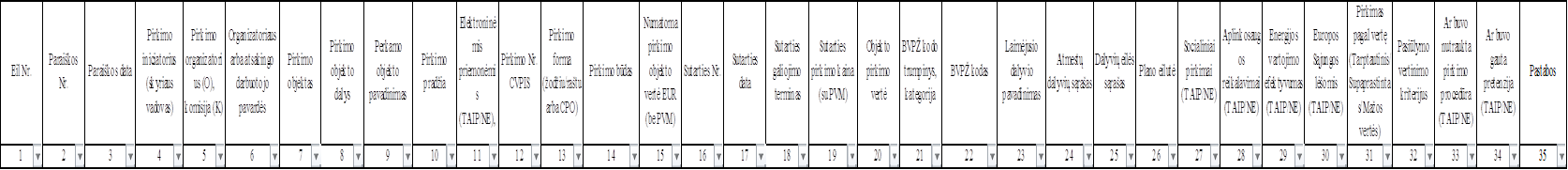 Eil.Nr.Prekės, paslaugos ar darbaiKlasifikatorius (kodo trumpinys)Pirkimo objekto kodas  pagal Bendrąjį viešųjų pirkimų žodyną (BVPŽ)BVPŽ kodo aprašymasPirkimo objekto pavadinimasNumatoma pirkimo objekto vertė be PVM, EurUž pirkimo inicijavimą atsakingas PO struktūrinis padalinys (asmuo)Pirkimo poreikio ketvirtisNumatoma viešojo pirkimo pradžia (data) / Numatoma viešojo pirkimo pabaiga (data)Numatoma sutarties trukmė (mėn.)Bendra per metus planuojamų pirkimų objektų vertė be PVM, EURNumatomas pirkimo būdasPastabos1.2.3.4.5.6.7.8.9.10.11.12.13.14.1.2.Nr.Prekės, paslaugos ar darbaiPirkimo objekto kodas pagal Bendrąjį viešųjų pirkimų žodyną (BVPŽ)BVPŽ kodo aprašymasPirkimo objekto pavadinimasNumatoma pirkimo objekto vertė be PVM, EURUž pirkimo inicijavimą atsakingas PO struktūrinis padalinys (asmuo)Pirkimo inicijavimo dataNumatoma sutarties trukmė (įskaitant pratęsimus, atnaujinimus) mėnesiaisPastabos1.2.345678910PO vadovas arba jo įgaliotas asmuo (vardas, pavardė)Užduotis: Atlikti pirkimą pagal žemiau įvardintas sąlygas.                                              (data ir parašas – past.,)Pirkimo objekto pavadinimas:Pirkimo objekto apimtys ir sudėtis:Numatoma sutarties vertė:Eur be PVMPirkimo objekto per didelė ir perkančiajai organizacijai nepriimtina kainaEur be PVMPlanuojama pirkimo procedūros pradžia: Pirkinio poreikio pradžia:Planuojama sutarties pradžia:Numatoma sutarties pabaiga:Trumpas pirkimo aprašymas*: Siūlomas/i tiekėjas/ai: (Nurodomi ne mažiau kaip trys tiekėjai.Atskirais atvejais, suderinus su viešųjų pirkimų skyriaus vedėju, tiekėjų skaičius gali būti kitoks).Finansavimo šaltinis: Aplinkybės dėl pirkimo vykdymo/nevykdymo per CPO:Informacija, ar reikalinga nustatytienergijos vartojimo efektyvumo ir/araplinkos apsaugos reikalavimus (atsakius TAIP – nurodyti kokius):Informacija, ar reikalinga nustatyti sąlygas, sudarančias galimybę pirkime dalyvauti tik  socialinėms įmonėms (atsakius TAIP – nurodyti kokias):Plano eilutės, kurioje nurodytas pirkimas, numeris:Siūlomas pirkimo būdas*:1. Pirkimo  pavadinimas: ..........1. Pirkimo  pavadinimas: ..........1. Pirkimo  pavadinimas: ..........1. Pirkimo  pavadinimas: ..........1. Pirkimo  pavadinimas: ..........2.Trumpas pirkimo aprašymas: BVPŽ kodas - .............................2.Trumpas pirkimo aprašymas: BVPŽ kodas - .............................2.Trumpas pirkimo aprašymas: BVPŽ kodas - .............................2.Trumpas pirkimo aprašymas: BVPŽ kodas - .............................2.Trumpas pirkimo aprašymas: BVPŽ kodas - .............................3. Mažos vertės pirkimą atliko3. Mažos vertės pirkimą atlikoPirkimų organizatoriusPirkimų organizatoriusPirkimų organizatorius4. mažos vertės pirkimo būdas4. mažos vertės pirkimo būdas5. Duomenys apiepasirinktus tiekėjus5.1. Pavadinimas5. Duomenys apiepasirinktus tiekėjus5.2. Adresas5. Duomenys apiepasirinktus tiekėjus5.3. Telefonas5. Duomenys apiepasirinktus tiekėjus5.4. Pasiūlymą pateikiančio asmens vardas, pavardė5.5. Kita informacija Informacijos -šaltinis skambinta telefonu6. Pasiūlyta kaina EUR, be PVM6. Pasiūlyta kaina EUR, be PVM7. Derybų metu nuderėta kaina EUR, be PVM7. Derybų metu nuderėta kaina EUR, be PVM8. Kaina po derybų EUR, su PVM8. Kaina po derybų EUR, su PVM9. Pasiūlymų eilė 10. Informacija apie laimėtoją, sutartį.....9. Pasiūlymų eilė 10. Informacija apie laimėtoją, sutartį.....9. Pasiūlymų eilė 10. Informacija apie laimėtoją, sutartį.....9. Pasiūlymų eilė 10. Informacija apie laimėtoją, sutartį.....9. Pasiūlymų eilė 10. Informacija apie laimėtoją, sutartį.....